СОВЕТ НУРЛАТСКОГО МУНИЦИПАЛЬНОГО РАЙОНАРЕСПУБЛИКИ ТАТАРСТАН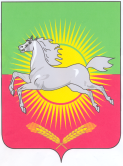 РЕШЕНИЕКАРАР15.12.2016                                                                                                                       №71О признании утратившим силу Решение Совета Нурлатского муниципального района Республики Татарстан  № 98 от 13.12.2011 года «О целевой программе «Обеспечение жильем молодых семей в Нурлатском муниципальном районе Республики Татарстан на 2012-2015 годы»	В связи с принятием Постановления Кабинета Министров Республики Татарстан № 289 от 30 апреля 2014 года «Об утверждении государственной программы "Обеспечение качественным жильем и услугами жилищно-коммунального хозяйства населения Республики Татарстан на 2014 - 2020 годы"» Совет Нурлатского муниципального района РЕШИЛ:1.  Признать утратившим силу Решение Совета Нурлатского муниципального района Республики Татарстан  № 98 от 13.12.2011 года «О целевой программе «Обеспечение жильем молодых семей в Нурлатском муниципальном районе Республики Татарстан на 2012-2015 годы».2. Опубликовать настоящее решение на официальном сайте Нурлатского муниципального района.3. Настоящее решение вступает в силу со дня его подписания.Председатель  Совета Нурлатского муниципального районаРеспублики Татарстан                                                                                    Р.А. Кузюров